新規受講希望者用令和２年度公認スポーツドクター養成講習会への受講者の推薦について令和２年度公認スポーツドクター養成講習会受講者の推薦については，令和２年３月１９日付けで、宮城県スポーツ協会加盟競技団体，市町村体育（スポーツ）協会，公認スポーツドクター連絡協議会宮城県支部（以下，「加盟団体等」と呼ぶ）あてに，関係資料を送付しました。以下，受講希望者が養成講習会受講者として決定されるまでの流れを示します。【段階1】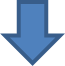 【段階2】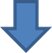 【段階３】【段階４】【その他】関係書類は日本スポーツ協会ホームページで確認できます。　　　　　https://www.japan-sports.or.jp/coach/tabid217.html　　　　　（トップページ⇒スポーツ指導者⇒養成講習会⇒スポーツドクター）             　　令和２年３月１９日問い合わせ先　　宮城県スポーツ協会　スポーツ推進部スポーツドクター担当　　渡邉幸治電話　022-349-9655　　Fax　022-356-8267　　　　　　　　　　　　　　　　　E-mail：　g2010@mspf.jp【方法A】受講希望者が自身の所属する，または，ドクターとして指導助言活動を行っている加盟団体等から宮城県スポーツ協会に受講候補者として推薦されること【方法B】受講希望者自身が，宮城県スポーツ協会に推薦依頼すること宮城県スポーツ協会事務手続き担当者締切日　　令和２年４月２３日（木）【推薦者の決定と書類の提出】　宮城県スポーツ協会が公認スポーツドクター連絡協議会宮城県支部の意見を踏まえて受講候補者を選出する。そのうえで受講候補者の推薦書類を日本スポーツ協会に提出する。日本スポーツ協会締切日　　　令和２年５月１１日（月）必着【受講内定通知】　日本スポーツ協会が受講内定者へ通知する　　　　　　　　　６月下旬【受講決定通知】　日本スポーツ協会が受講決定者へ通知する　　　　　　　　　７月下旬以降